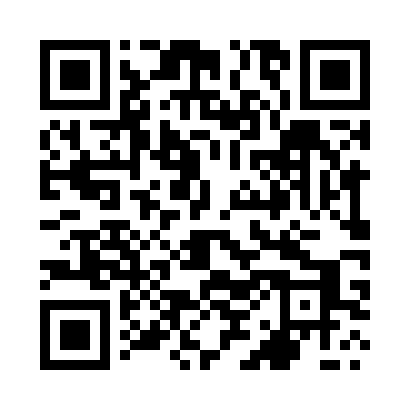 Prayer times for Majan, PolandWed 1 May 2024 - Fri 31 May 2024High Latitude Method: Angle Based RulePrayer Calculation Method: Muslim World LeagueAsar Calculation Method: HanafiPrayer times provided by https://www.salahtimes.comDateDayFajrSunriseDhuhrAsrMaghribIsha1Wed2:485:0812:305:367:5310:032Thu2:455:0712:305:377:5410:063Fri2:425:0512:305:387:5610:094Sat2:385:0312:305:397:5710:125Sun2:355:0112:305:397:5910:146Mon2:325:0012:305:408:0010:177Tue2:294:5812:305:418:0210:208Wed2:254:5712:295:428:0310:239Thu2:224:5512:295:438:0510:2610Fri2:194:5312:295:448:0610:2911Sat2:154:5212:295:458:0810:3212Sun2:144:5012:295:468:0910:3513Mon2:134:4912:295:478:1110:3714Tue2:134:4812:295:478:1210:3815Wed2:124:4612:295:488:1310:3916Thu2:124:4512:295:498:1510:3917Fri2:114:4312:295:508:1610:4018Sat2:114:4212:295:518:1710:4019Sun2:104:4112:305:518:1910:4120Mon2:104:4012:305:528:2010:4221Tue2:094:3812:305:538:2110:4222Wed2:094:3712:305:548:2310:4323Thu2:094:3612:305:558:2410:4324Fri2:084:3512:305:558:2510:4425Sat2:084:3412:305:568:2610:4526Sun2:074:3312:305:578:2810:4527Mon2:074:3212:305:578:2910:4628Tue2:074:3112:305:588:3010:4629Wed2:074:3012:305:598:3110:4730Thu2:064:3012:315:598:3210:4731Fri2:064:2912:316:008:3310:48